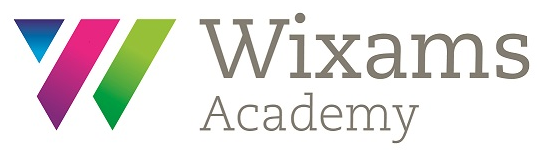 Consent form for the use of Wixams Academy’s emergency inhalerThe school will not administer medicine to your child unless you complete and sign this document, and the school has a policy for supporting students with medical conditions.I confirm that my child has been diagnosed with asthma which could cause difficulty breathing and has been prescribed an inhaler.My child has a working, inhaler, clearly labelled with their name, which they will bring to school with them every day.In the event of my child displaying symptoms of difficulty breathing, and if their inhaler is not available or is unusable, I consent for my child to receive the Salbutamol Inhaler held by Wixams Academy for such emergencies.Contact DetailsSignature: ……………………………………………………………………………………………….      Date: …………………………Date for review to be initiated by(School office)Name of schoolWixams AcademyName of ChildDate of birthClassMedical condition or illnessAsthmaNameEmergency contact telephone numberRelationship to child